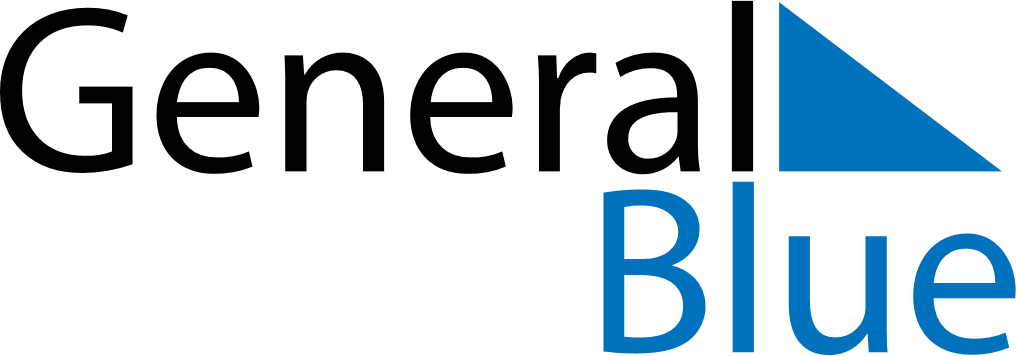 June 2025June 2025June 2025New ZealandNew ZealandSUNMONTUEWEDTHUFRISAT1234567Queen’s Birthday89101112131415161718192021Matariki222324252627282930